REPUBLICA DOMINICANADirección General de las Escuelas Vocacionales de las FF. AA. y de la P.N.SANTO DOMINGO, D. N.TODO POR LA PATRIA			      					   		 08 de septiembre, 2023.-Escuelas Vocacionales reconocen aportes del expresidente Hipólito Mejía al desarrollo de esa institución formativa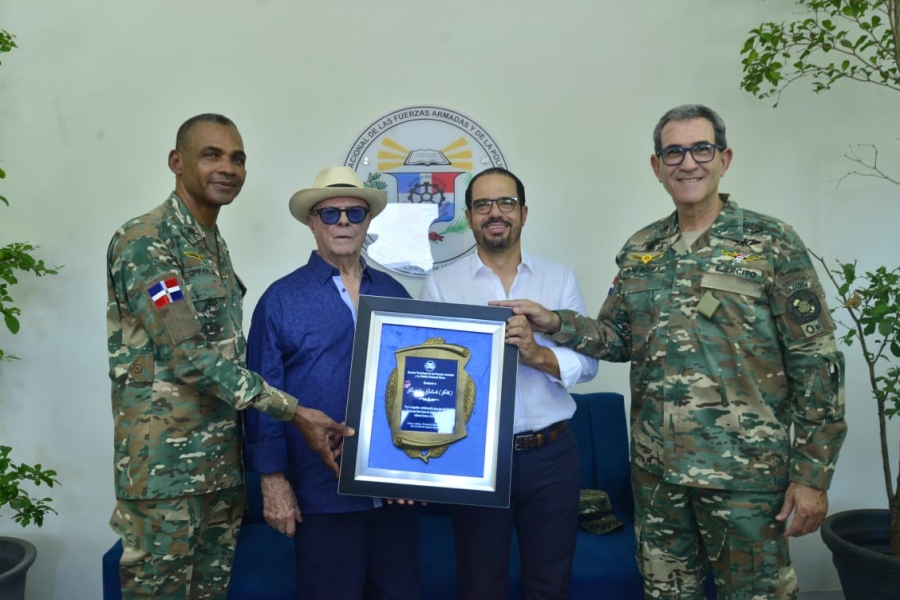 La Dirección General de las Escuelas Vocacionales de las Fuerzas Armadas y de la Policía Nacional (DIGEV) entregaron este viernes un pergamino de reconocimiento al expresidente Hipólito Mejía por sus extraordinarios y oportunos aportes al desarrollo y progreso de esa institución formativa.El acto de entrega del referido reconocimiento fue realizado por el Ministro de Defensa, Teniente General ERD; Carlos Luciano Díaz Morfa; y el director general de las Escuelas Vocacionales, Mayor General ERD., Juan José Otaño Jiménez; durante el acto de celebración del 41 aniversario de la fundación de la Escuela Vocacional del municipio de Moca.Asimismo, durante el desarrollo del evento se cortó la cinta para dejar inaugurado un nuevo y moderno salón para profesores.Al pronunciar el discurso central de la actividad, el director de las Escuelas Vocacionales de las Fuerzas Armadas y de la Policía Nacional, Mayor General ERD., Juan José Otaño Jiménez, destacó que el otorgar el citado reconocimiento al expresidente Hipólito Mejía es porque durante su gestión gubernamental (2000-2004) esas instalaciones académicas recibieron un apoyo total para ser ampliadas y remozadas, incluyendo la de este municipio de Moca.Dijo que gracias a esa visión y apoyo a las Escuelas Vocacionales por parte del expresidente Hipólito Mejía se inició en diferentes puntos del país, la construcción, remozamiento y modernización en términos institucionales y de infraestructura de esos espacios técnicos profesionales, lo que ha beneficiado grandemente a la República Dominicana.
“Para el Ministro de Defensa, Teniente General ERD., Carlos Luciano Díaz Morfa, y todos los que laboramos en esta institución es de gran satisfacción y orgullo entregar esta placa de reconocimiento al expresidente Mejía por haber puesto durante su mandato presidencial atención especial a las Escuelas Vocacionales para que hoy estén convertida en sinónimo de inclusión”, puntualizó.
El mayor general ERD., Otaño Jiménez resaltó que las escuelas vocacionales desde su fundación en 1966 han graduado más de 400 mil, de los cuales 103 mil han egresado de la actual gestión que encabeza (agosto 2020- agosto 2023). De su lado, el expresidente Hipólito Mejía al agradecer el reconocimiento realizado por el ministerio de Defensa y las Escuelas Vocacionales, manifestó que las iniciativas tomadas en beneficio de esa entidad formativa fueron por el convencimiento de que el desarrollo de la República Dominicana debía de fundamentarse en una buena preparación de mano de obra técnico profesional.Agregó que al momento de asumir su mandato presidencial las condiciones de las Escuelas Vocacionales eran una vergüenza, por lo que procedió a ejecutar un amplio programa de reconstrucción, remozamiento y equipamiento en la mayoría de esas edificaciones a nivel nacional.En la actividad de entrega de la placa y celebración del 41 aniversario estuvieron presente, además, el ministro de Agricultura, Limbert Cruz, el inspector de la Escuela Vocacional de Moca, Edgar A. Abreu Pujols, el diputado de la provincia Espaillat, Carlos Alberto Amarante García, así autoridades civiles, militares, religiosas, comunitarias y educativas del municipio de Moca. Aniversario Escuela MocaMientras que, el inspector general de la Escuela Vocacional de Moca, Mayor ERD., Edgar A. Abreu Pujols, al dirigir algunas palabras a los presentes indicó que al llegar al 41 aniversario de la fundación de ese centro formativo sienten gran satisfacción ya que han podido formar en distintas acciones formativas a más de 39 mil dominicanos y dominicanas.  
Subrayó que de esa cantidad de egresados el 35 por ciento ha podido insertarse en el mercado laboral y de esa cifra un 30 % ha emprendido su propio negocio y el restante cinco ha optado por seguir preparándose.  SOLALLY JOSEFINA DIAZ HERRERA2do Teniente ERDSub-Directora de Relaciones Públicas
SUB-DIRECCIONDE RELACIONESPUBLICAS8/09/2023.